Организация временного трудоустройства несовершеннолетних граждан в возрастеот 14 до 18 лет в свободное от учёбы время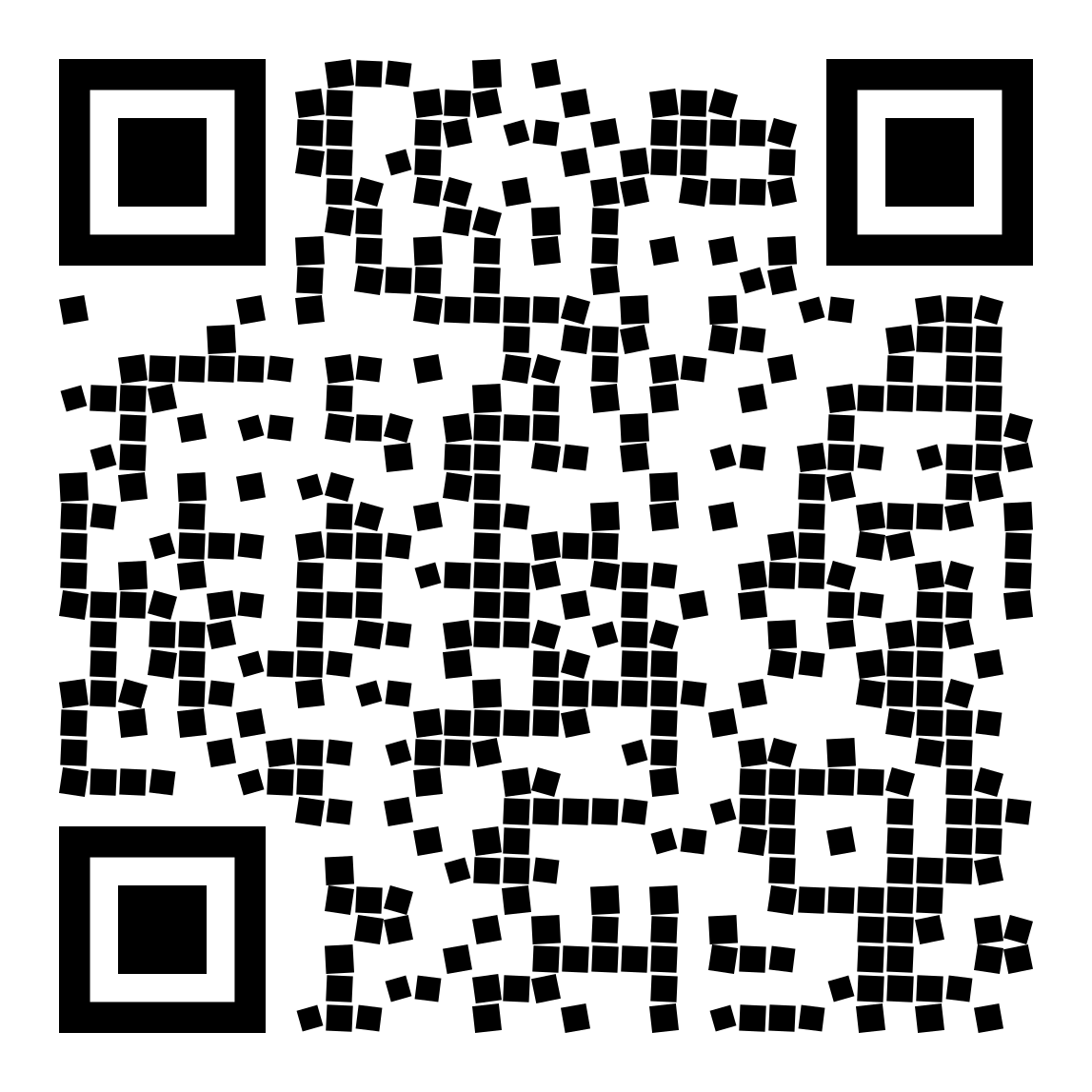 Алгоритм для подачи заявления на портале «Работа России» 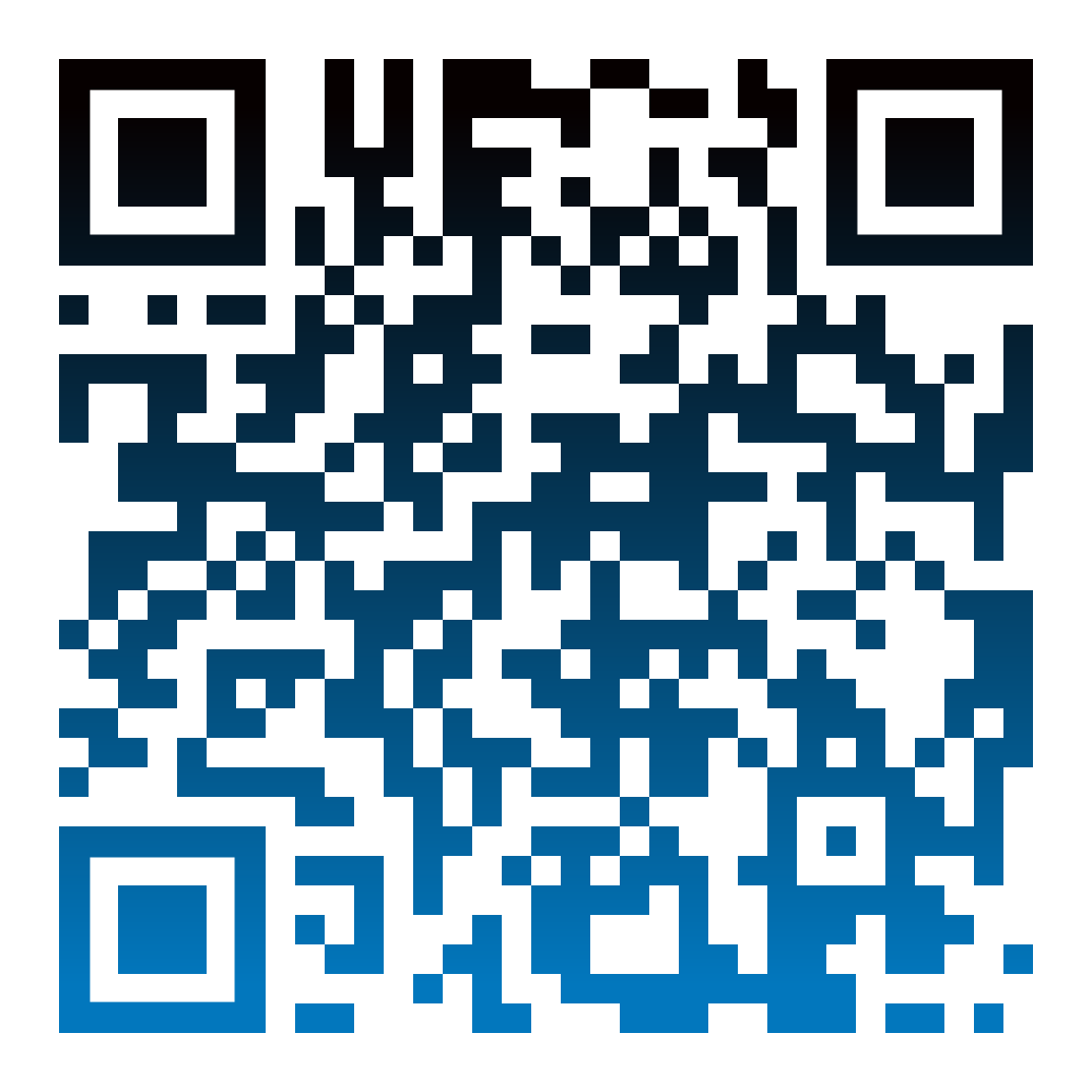 